	ROYAL ROAD ELEMENTARY SCHOOL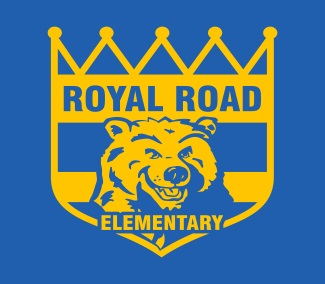 340 Royal Road, Fredericton, NB, E3G 6J9http://royalroad.nbed.nb.caPHONE: (506) 453-5438FAX: (506) 444-5268Sheila Legere Principal Mary Brophy Vice- PrincipalTo Learn, To Grow, To LeadNovember 29, 2019Dear Parent/Guardian, Royal Road Elementary School will be participating in an online school perception survey for students called the OurSCHOOL Student Survey. Please find the details of the survey implementation below. Who: Grade 4 & 5 studentsWhen: December 2nd, 3rd and 4thWhere: Royal Road Elementary SchoolWhy: to measure student engagement, increase student involvement & sense of belonging at schoolAbout the OurSCHOOL Student Survey:Allows students to share their feedback anonymously on their experiences at school, school environment, and school improvement programs.  Based on their feedback, students have the opportunity to be involved in action plans fostering increased student engagementParticipation in the survey is voluntary, however, all students are encouraged to participate. The time required to complete the survey may vary, but it is designed to be completed in approximately 35-40 minutes.Please also take a moment to review the attached information which describes the wording adopted by the Department when asking students to identify their gender. This wording is in keeping with human rights legislation and best practices for inclusion.Survey measures include such topics as behaviours and attitudes linked to student success, emotional and social well-being and physical health. For more information about the OurSCHOOL Student Survey, please visit The Learning Bar’s website: www.thelearningbar.com. If you have questions or would like to request more information about Royal Road Elementary School’s upcoming implementation of the OurSCHOOL Student Survey, please contact Department of Education and Early Childhood Development at edcommunication@gnb.ca or Mary Brophy at mary.brophy@nbed.nb.ca .Thank youMary BrophyVice Principal